泰山的廢汙水和廢棄物第十五條 等級：進階資料來源：2017年泰山企業社會責任報告書泰山企業藉由自定之「廢棄物管理辦法」標準書，定期追蹤廢棄物、資源回收品出廠處理狀況，以確認依法處理申報企業概述泰山企業成立於1950年10月26日，由詹玉柱四兄弟在員林設立益裕製油廠開始，發展成專業食品廠，已傳承三代經營。泰山早期靠著生產沙拉油、畜養飼料及外銷罐頭獲利，1973年泰山油脂廠與食品廠在田中動土建廠，奠定了泰山壯大的基礎。1984年起，泰山企業根基以「傳統美食現代化」策略切入內銷市場，成功推出仙草蜜、八寶粥等罐裝甜品，站穩民生消費食品市場一席之地，並於1989股票上市。泰山企業股份有限公司是台灣知名食品業者，田中食品廠及油脂廠設有四條生產線，主要生產（點心罐頭、寶特瓶飲品、冷藏新鮮屋飲品、家用油及業務用油）服務台灣一般零售通路消費者與餐飲通路，並設有水產飼料廠服務國內養殖業者飼料供應需求，及北斗牧場進行豬隻畜養業務案例描述泰山企業透過與廢棄物清運廠商簽訂合約進行廢棄物清運處理。為確認有效清除、處理廠內所產生的廢棄物，特地配合廢棄物清理法及其相關法令，制定「廢棄物管理辦法」標準書，定期追蹤廢棄物、資源回收品出廠處理狀況，以確認依法處理申報。2017 年起各種廢棄物廠商不定時抽查秘密跟車，確認廢棄物清運方式符合合約規範，人員於追蹤過程亦皆無交通意外發生，遵守交通安全規定。另外，在這樣的定期追蹤管控之下，我們無運輸、輸入或輸出具危險性的廢棄物。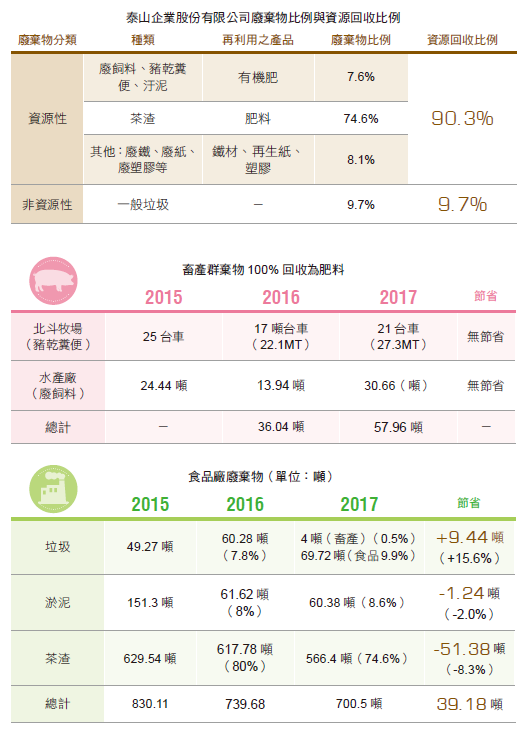 